Уважаемые руководители!Департамент общего образования Томской области (далее - Департамент) информирует, что на официальных ресурсах в информационно-телекоммуникационной сети «Интернет» подведомственного Минпросвещения России федерального государственного бюджетного научного учреждения «Институт изучения детства, семьи и воспитания» размещены и доступны для скачивания инфографические материалы по безопасности дорожного движения (далее – Памятки по БДД) по следующим темам:факторы, отвлекающие внимание пешеходов (https://t.me/institut_vospitaniya/3935; https://vk.com/wall-113551114_12496);дети на велосипеде (https://t.me/institut_vospitaniya/3372; https://vk.com/wall-113551114_11607);как правильно передвигаться, используя средства индивидуальной мобильности (https://t.me/institut_vospitaniya/1348; https://vk.com/wall- 113551114_6889);дорожные ловушки (https://vk.com/doc-113551114_657996378);как закрепить знания по безопасности дорожного движения (https://t.me/institut_vospitaniya/3767; https://vk.com/wall-113551114_12242).Департамент рекомендует организовать размещение в летний каникулярный период 2023 года Памяток по БДД на официальных сайтах образовательных организаций, в педагогических и родительских чатах.Начальник Департамента                                                                       И.Б. ГрабцевичЗырянова Евгения Викторовна(3822) 51 05 22 (доп. 4407)zev@edu.tomsk.gov.ru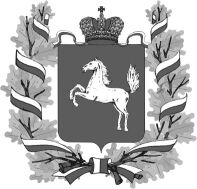 